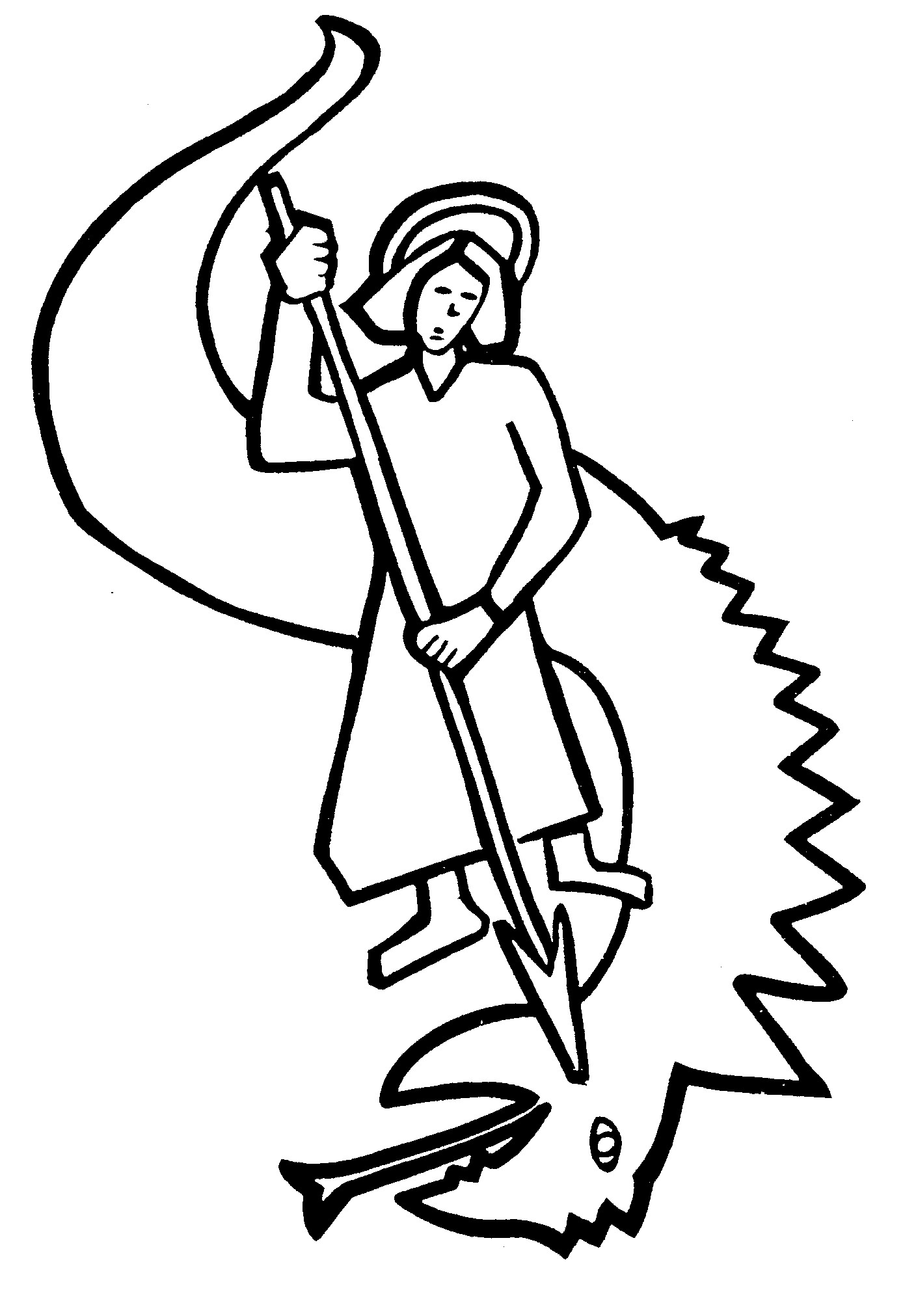 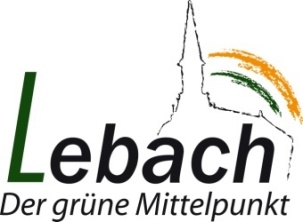 Дорогие ученицы и ученики, дорогие родители,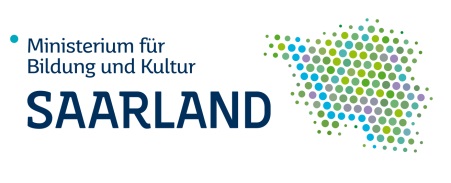 в даннгый момент все по-другому, чем обычно. Хотя каникулы еще не начались, школы для учеников закрыты. Невозможно посещать мероприятия, встречаться с друзьями или вступать в клуб. Обучение также происходит дома. Способы вступить в контакт с учителем или учительницей, спросить, если что-то неясно, необычны, а порой даже сложны. В такой ситуации может помочь, если есть возможность общаться с другими людьми и конфиденциально говорить с кем-то о беспокойствах и страхах. Для этого, дорогие ученики и родители, в Вашем распоряжении есть контактные лица:Школьный работник (или школьный социальный работник) нашей школы:Sigrun, Meiser				Mobil: 0160 97220091				Tel.: 06831/7641355		Sigrun.meiser@lvsaarland.awo.orgТелефон против печали (телефон для детей и подростков):бесплатно – звонок не появляется в телефонном счете анонимно – нет необходимости упоминать имя или предоставлять дополнительную информациюТелефон:	116 111
Пн – Сб: 14 – 20 ч.Чат: 	www.nummergegenkummer.de/kinder-und-jugendtelefon.html
Телефон родителей (бесплатный и анонимный с мобильных и стационарных телефонов)Телефон: 	0800 1110550
Пн – Пт: 9 – 11 ч. и Вт. + Чт: 17 – 19 ч.Информация доступна по адресу www.nummergegenkummer.de/elterntelefon.html
Телефон доверия (бесплатный и анонимный; открытый для всех и каждого)Телефон: 	0800 111 0111 oder 0800 1110 222Эл. почта/чат: 	https://online.telefonseelsorge.de